VERKORT PROTOCOL PESTEN 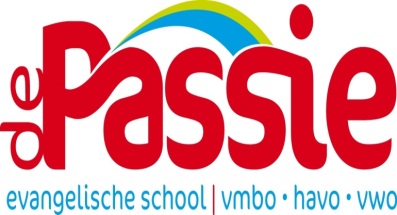 Inleidend:In het kader van het welzijn van leerlingen is het belangrijk dat de school een veilige plek is, waar leerlingen alle ruimte kunnen krijgen die nodig is om zichzelf te ontwikkelen en te ontplooien. Pesten vormt hierop een ernstige inbreuk en het is daarom zaak dit op een duidelijke en gestructureerde manier aan te pakken. Pesten is het langdurig uitoefenen van geestelijk en/of lichamelijk geweld door meestal een groep personen tegen een eenling die niet in staat is zichzelf te verdedigen. Het aanpakken van pesten valt in twee hoofdzaken uiteen: preventieve aanpak en curatieve aanpak. A. Preventief pestbeleid:Het doel van preventie is het stimuleren van bewustzijn onder leerlingen t.a.v. hun gedrag en de gevolgen daarvan ten opzichte van anderen. Bewustzijn begint bij confrontatie met een duidelijke omgangscode, welke nader zijn omschreven in de huisregels van de Passie Rotterdam. De mentoren zijn er verantwoordelijk voor dat de processen van groepsvorming op een goede manier plaatsvinden. Sociale en fysieke veiligheid moet worden gewaarborgd. Er dient een vertrouwensrelatie te ontstaan tussen leerlingen en mentor, doordat deze tijdig en consequent ingrijpt in allerlei kwetsbare situaties. 
Dit gebeurt conform de afspraken die zijn gemaakt met de klas tijdens de introductie aan het begin van het jaar. Dit vergt een duidelijke monitoring van de klas door de mentor en het hele team! Het hele team moet alert zijn op de veiligheid van het schoolklimaat. Signalen die op pesten kunnen duiden dienen z.s.m. kenbaar te worden gemaakt bij de mentor. De mentor onderneemt stappen om het pesten tijdig een halt toe te roepen. B. Curatief pestbeleid:Ondanks inzet van het preventiebeleid komt pesten toch nog voor in de school.  Echter, niet elke plagerij of ruzie is ook echt pesten, ook al noemt de leerling (slachtoffer) het wel zo. Wel kan een en ander  tot pestgedrag leiden als er geen adequate aanpak is van de problemen. Vaak is het voeren van een (confrontatie)gesprek tussen de partijen o.l.v. de mentor voldoende.Bij echt pestgedrag zijn verschillende partijen betrokken: het slachtoffer, de dader(s), de groep, de ouders en de ‘school’ (=m.n. personeel). In de aanpak van (ernstig) pestgedrag hebben alle vijf partijen een rol. Alle vijf de partijen kunnen op eigen wijze signalen afgeven van (mogelijk) pestgedrag. De Passie Rotterdam maakt gebruik van de zogenaamde No-blame methode. Deze methode  valt in vier fasen uiteen: de inventarisatiefase: start dossiervorming, gesprekvoering met het slachtoffer en docententeam.analyse van het probleem (wat zijn oorzaken; wat speelt er nog meer mee) en het inzetten van de no-blame methodehet evalueren van de no-blame methodeIn de meeste gevallen is de No-blame methode afdoende. Is dit niet het geval, dan zal er een nieuw plan van aanpak opgesteld worden met alle betrokkenen.In principe is de mentor eigenaar van het proces (casemanager) en in ernstige gevallen kan dit worden overgenomen door de teamondersteuner in samenwerking met de  zorgcoördinator. 